Интерфейс 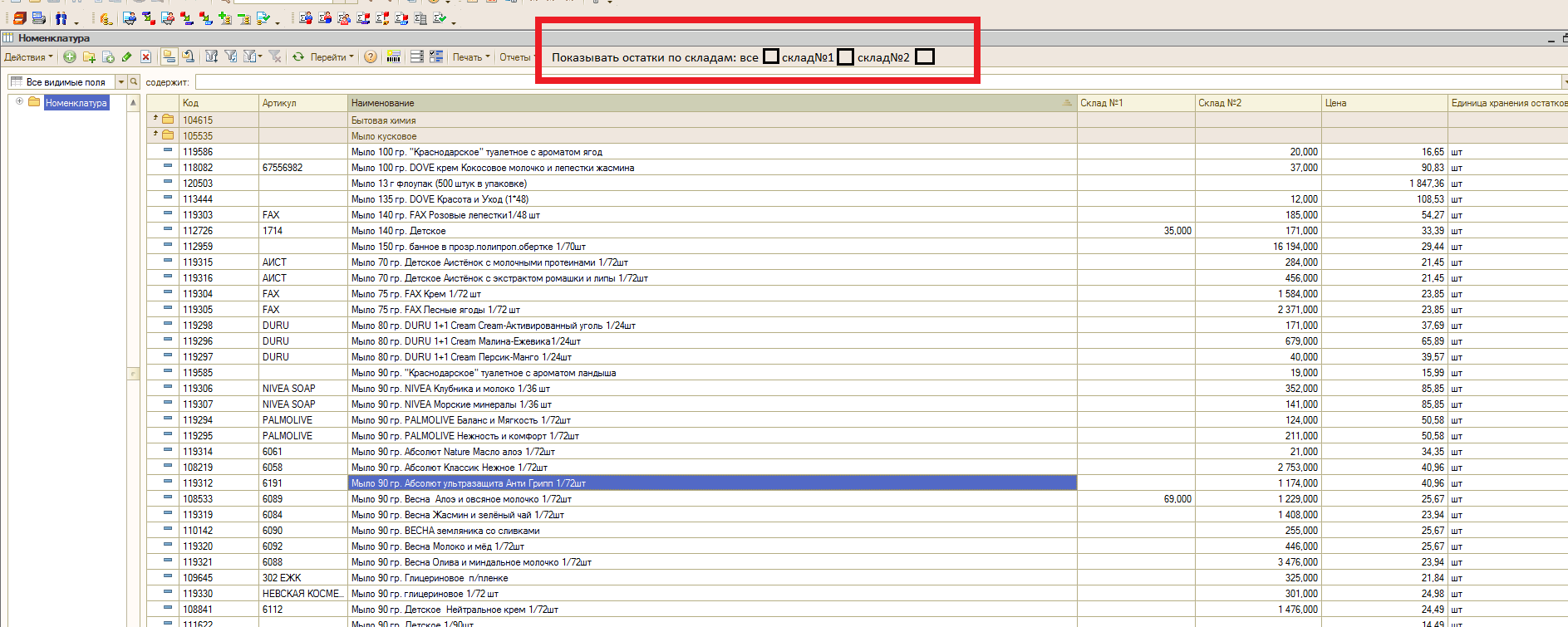 Сортировкапо цене ( от низкой к высокой )по цене ( от высокой к низкой )Сортировка должна работать в:В активных фильтрах ( в сортировке участвует только тот товар который соответствует фильтру )В отборе по группе ( в сортировке участвует только тот товар который находится в выбранной группе )Без условий  ( в сортировке участвует весь товар )